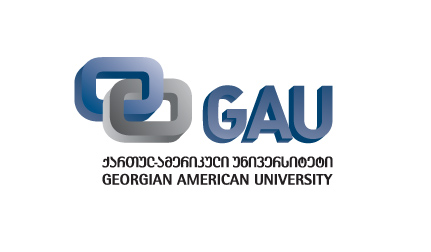 დანართი 1    სამართლის სადოქტორო პროგრამას ა ს წ ა ვ ლ ო    გ ე გ მ ასწავლის შედეგების რუქა#საგნის კოდიპროგრამის კომპონენტებიდაშვების წინაპირობასავარაუდო სემესტრიECTS კრედიტისაათისაათისაათი#საგნის კოდიპროგრამის კომპონენტებიდაშვების წინაპირობასავარაუდო სემესტრიECTS კრედიტისაკონტაქტოდამოუკიდებელისულსასწავლო კომპონენტისასწავლო კომპონენტისასწავლო კომპონენტისასწავლო კომპონენტისასწავლო კომპონენტისავალდებულო სასწავლო კომპონენტი 45 კრედიტისავალდებულო სასწავლო კომპონენტი 45 კრედიტისავალდებულო სასწავლო კომპონენტი 45 კრედიტისავალდებულო სასწავლო კომპონენტი 45 კრედიტისავალდებულო სასწავლო კომპონენტი 45 კრედიტი1LEC 01აკადემიური წერა და სამეცნიერო კვლევის მეთოდებიარ გააჩნია1-210242262502LEC 02რაოდენობრივი და თვისობრივი კვლევის მეთოდები    არ გააჩნია1-210272232503LEC 03სწავლების მეთოდებიარ გააჩნია1-410272232504LEC 04სემინარი Iარ გააჩნია2-31524301325არჩევითი სასწავლო კომპონენტი 35 (სავალდებულოა 15 კრედიტის დაგროვება)არჩევითი სასწავლო კომპონენტი 35 (სავალდებულოა 15 კრედიტის დაგროვება)არჩევითი სასწავლო კომპონენტი 35 (სავალდებულოა 15 კრედიტის დაგროვება)არჩევითი სასწავლო კომპონენტი 35 (სავალდებულოა 15 კრედიტის დაგროვება)არჩევითი სასწავლო კომპონენტი 35 (სავალდებულოა 15 კრედიტის დაგროვება)1LEC 05იურიდიული ინგლისური (C1-I)B21551741252LEC 06იურიდიული ინგლისური (C1-II)LEC 012551741253LEC 07პროფესორის ასისტენტობაარ გააჩნია2-510342162504LEC 08სემინარი IILEC 043-51524301325კვლევითი კომპონენტი 120 კრედიტიკვლევითი კომპონენტი 120 კრედიტიკვლევითი კომპონენტი 120 კრედიტიკვლევითი კომპონენტი 120 კრედიტიკვლევითი კომპონენტი 120 კრედიტი1LEC 09კოლოქვიუმიარ გააჩნია2-315183073252LEC 10თეორიულ/სამეცნიერო კვლევა 1არ გააჩნია2-415183073253LEC 11თეორიულ/სამეცნიერო კვლევა 2არ გააჩნია2-415183073254LEC 12თეორიულ/სამეცნიერო კვლევა 3LEC 10LEC 113-515183073255LEC 13თეორიულ/სამეცნიერო კვლევა 4LEC 10LEC 113-515183073256LEC 14თეორიულ/სამეცნიერო კვლევა 5LEC 12 LEC 134-615183073257LEC 15სადისერტაციო ნაშრომის დასრულება და დაცვაLEC 10LEC 11LEC 12 LEC 1363012732750თავისუფალი კომპონენეტი 15 კრედიტითავისუფალი კომპონენეტი 15 კრედიტითავისუფალი კომპონენეტი 15 კრედიტითავისუფალი კომპონენეტი 15 კრედიტითავისუფალი კომპონენეტი 15 კრედიტი-არჩევითი სასწავლო კომპონენტის მაგივრად1-615---ECTS კრედიტი სულECTS კრედიტი სულECTS კრედიტი სულECTS კრედიტი სულECTS კრედიტი სულ180#საგნის კოდიპროგრამის კომპონენტებიცოდნა და გაცნობიერებაცოდნის პრაქტიკაში გამოყენების უნარიდასკვნის უნარიკომუნიკაციის უნარისწავლის უნარიღირებულებებისასწავლო კომპონენტისასწავლო კომპონენტი1აკადემიური წერა და სამეცნიერო კვლევის მეთოდები2რაოდენობრივი და თვისობრივი კვლევის მეთოდები    3სწავლების მეთოდები4სემინარი I5იურიდიული ინგლისური (C1-I)6იურიდიული ინგლისური (C1-II)7პროფესორის ასისტენტობა8სემინარი IIკვლევითი კომპონენტიკვლევითი კომპონენტი1კოლოქვიუმი2თეორიულ/სამეცნიერო კვლევა 13თეორიულ/სამეცნიერო კვლევა 24თეორიულ/სამეცნიერო კვლევა 35თეორიულ/სამეცნიერო კვლევა 46თეორიულ/სამეცნიერო კვლევა 57სადისერტაციო ნაშრომის დასრულება და დაცვა